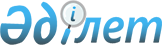 "Тұрғын үй көмегін тағайындау" мемлекеттік қызмет регламентін бекiту туралы
					
			Күшін жойған
			
			
		
					Алматы облысы әкімдігінің 2012 жылғы 24 желтоқсандағы N 421 қаулысы. Алматы облысының Әділет департаментінде 2013 жылы 21 қаңтарда N 2285 тіркелді. Күші жойылды - Алматы облысы әкімдігінің 2014 жылғы 02 маусымдағы № 196 қаулысымен      Ескерту. Күші жойылды - Алматы облысы әкімдігінің 02.06.2014 № 196 қаулысымен.      РҚАО ескертпесі.

      Мәтінде авторлық орфография және пунктуация сақталған.



      Қазақстан Республикасының 2000 жылғы 27 қарашадағы "Әкімшілік рәсімдер туралы" Заңының 9-1-бабына, Қазақстан Республикасының 2001 жылғы 23 қаңтардағы "Қазақстан Республикасындағы жергілікті мемлекеттік басқару және өзін-өзі басқару туралы" Заңына, Қазақстан Республикасы Үкіметінің 2010 жылғы 20 шілдедегі "Жеке және заңды тұлғаларға көрсетілетін мемлекеттік қызметтердің тізілімін бекіту туралы" N 745 қаулысына және Қазақстан Республикасы Үкіметінің 2012 жылғы 31 тамыздағы "Қазақстан Республикасының аумағында жылжымайтын мүлік объектілерінің мекен-жайын анықтау жөнінде анықтама беру", "Сәулет-жоспарлау тапсырмасын беру", "Іздестіру қызметіне лицензия беру, қайта ресімдеу, лицензиялардың телнұсқасын беру", "Үлескерлердің ақшасын тарту есебінен тұрғын жайлар құрылысын ұйымдастыру жөніндегі қызметке лицензия беру, қайта ресімдеу, лицензияларға телнұсқасын беру" мемлекеттік қызмет стандарттарын бекіту және Қазақстан Республикасы Үкіметінің 2010 жылғы 7 қазандағы "Мемлекеттік қызметтер көрсету стандарттарын бекіту және Қазақстан Республикасы Үкіметінің 2010 жылғы 20 шілдедегі N 745 қаулысына толықтыру енгізу туралы" N 1036 және 2011 жылғы 7 сәуірдегі N 394 "Жергілікті атқарушы органдар көрсететін әлеуметтік қорғау саласындағы мемлекеттік қызметтердің стандарттарын бекіту туралы" қаулыларына өзгерістер енгізу туралы" N 1128 қаулысына сәйкес облыс әкімдігі ҚАУЛЫ ЕТЕДI:



      1. Осы қаулының қосымшасына сәйкес "Тұрғын үй көмегін тағайындау" мемлекеттік қызметтің регламенті бекітілсін.



      2. Осы қаулының орындалуын бақылау облыс әкімінің орынбасары С.М.Мұқановқа жүктелсін.



      3. Осы қаулы әділет органдарында мемлекеттік тіркелген күннен бастап күшіне енеді және алғаш ресми жарияланғаннан кейін күнтізбелік он күн өткен соң қолданысқа енгізіледі.      Алматы облысының әкімі                     А. Мұсаханов

Алматы облысы әкімдігінің

2012 жылғы 24 желтоқсандағы

N 421 қаулысымен бекітілген "

 Тұрғын үй көмегін тағайындау"

мемлекеттік қызмет көрсету регламенті 

1.Негізгі ұғымдар      1. Осы "Тұрғын-үй көмегін тағайындау" регламентінде (бұдан әрі – Регламент) келесі ұғымдар қолданылады:

      1) уәкілетті орган – ауданның, қалалық жұмыспен қамту және әлеуметтік бағдарламалар бөлімі;

      2) кеңсе қызметкері- ауданның, қалалық жұмыспен қамту және әлеуметтік бағдарламалар бөлімінің жеке тұлғаның құжаттарын қабылдап, тіркейді;

      3) уәкілетті органның жауапты орындаушысы- лауазымдық қызметтер ережесіне сәйкес міндеттемелері жүктелген уәкілетті органның қызметкері;

      4) уәкілетті органның басшысы- аудандық, қалалық әлеуметтік бағдарламалар мен жұмыспен қамту бөлімінің бастығы;

      5) ауылдық округтің әкімі- ауылдың, кенттің, ауылдық округтің әкімі;

      6) ХҚКО- халыққа қызмет көрсету орталығы;

      7) ХҚКО-ның инспекторы– халыққа қызмет көрсету орталығының қызметкері тұтынушының өтініштерімен құжаттарын қабылдайды.

      8) ХҚКО-ның жинақтаушы бөлімінің инспекторы- халыққа қызмет көрсету орталығының қызметкері, құжаттарды қабылдап, арнайы комиссияның жұмысшы органына жібереді;

      9) call-орталық- ұялы орталық, 1414 телефоны бойынша мәлімет алуға да болады. 

2.Жалпы ережелер      2. Осы мемлекеттік қызметтің регламенті (бұдан соң – Регламент) Қазақстан Республикасының "Әкімшілік рәсімдер туралы" Заңының 9-1 бабының 4 тармағына сәйкес құрастырылды.

      3. Мемлекеттік қызметті мекенжайлары осы регламенттің 1 және  2-қосымшаларда көрсетілген – уәкілетті органдармен, сондай-ақ халыққа қызмет көрсету орталықтары арқылы (бұдан әрі – орталық) көрсетеді.

      4.Көрсетілетін мемлекеттік қызмет нысаны: автоматтандырылмаған.

      5. Мемлекеттік қызмет тегін көрсетіледі.

      6. Мемлекеттік қызмет "Тұрғын үй қатынастары туралы" Қазақстан Республикасының 1997 жылғы 16 сәуiрдегi Заңының 97-бабы 2-тармағының, "Ақпараттандыру туралы" және Қазақстан Республикасының 2007 жылғы 

11 қаңтардағы Заңының 29-бабының және Қазақстан Республикасы Үкіметінің 2009 жылғы 30 желтоқсандағы N 2314 қаулысымен бекітілген Тұрғын үй көмегін көрсету ережесінің 2-тарауының негізінде және Қазақстан Республикасы Үкіметінің 2012 жылғы 31 тамыздағы N 1128 "Мемлекеттік қызмет көрсету стандарттарын бекіту туралы "Қазақстан Республикасының аумағында жылжымайтын мүлік объектілерінің мекен-жайын анықтау жөнінде анықтама беру","Сәулет-жоспарлау тапсырмасын беру", "Іздестіру қызметіне лицензия беру, қайта ресімдеу, лицензиялардың телнұсқасын беру", "Үлескерлердің ақшасын тарту есебінен тұрғын жайлар құрылысын ұйымдастыру жөніндегі қызметке лицензия беру, қайта ресімдеу, лицензияларға телнұсқасын беру" мемлекеттік қызмет стандарттарын бекіту және Қазақстан Республикасы Үкіметінің "Мемлекеттік қызметтер көрсету стандарттарын бекіту және Қазақстан Республикасы Үкіметінің 2010 жылғы 20 шілдедегі N 745 қаулысына толықтыру енгізу туралы" 2010 жылғы 7 қазандағы N 1036 және "Жергілікті атқарушы органдар көрсететін әлеуметтік қорғау саласындағы мемлекеттік қызметтердің стандарттарын бекіту туралы" 2011 жылғы 7 сәуірдегі N 394 қаулыларына өзгерістер енгізу туралы" қаулысына сәйкес көрсетіледі.

      7. Тұтынушыға көрсетілетін мемлекеттік қызметтің нәтижесі өтініш берушіге тұрғын-үй көмегін тағайындау туралы хабарлама (бұдан әрі- хабарлама) не мемлекеттік қызмет көрсетуден бас тарту туралы уәжделген қағаз жеткізгіштегі жауап болып табылады. 

3.Мемлекеттік қызмет көрсетудің тәртібіне қойылатын талаптар      8.Мемлекеттік қызмет көрсету тәртібі және қажетті құжаттар туралы толық ақпарат www.ads.gov.kz мекенжайы бойынша Қазақстан Республикасы Құрылыс және тұрғын үй-коммуналдық шаруашылық icтерi агенттiгiнің (бұдан әрі – Агенттік) интернет-ресурсындағы "Мемлекеттік қызметтер" деген бөлімінде және осы регламенттің 1 қосымшасына сәйкес, Алматы облысының жұмыспен қамтуды үйлестіру және әлеуметтік бағдарламалар басқармасының www.almoblsobes.kz интернет-ресурстарында, жергілікті атқарушы органдардың стендтерінде, ресми ақпарат көздерінде, call-орталықта және Стандарттың 9,10 тармақтарында мәлімет орналастырылады.

      9. Мемлекеттік қызметті көрсету мерзімі- мемлекеттік қызметті көрсету стандартының 7 тармағына сәйкес көрсетіледі.

      10. Мемлекеттік қызмет көрсетуге келісім бермеуі- мемлекеттік қызметті көрсету стандартының 14 тармағында енгізілген.

      11. Тұтынушыдан мемлекеттік қызмет көрсетуге өтініш алғаннан мемлекеттік қызметтің нәтижесін ұсынғанға дейінгі мемлекеттік қызмет көрсетудің кезеңдері:

      1) тұтынушы жергілікті атқарушы органның кеңсе қызметкеріне тиісті құжаттармен өтініш білдіреді;

      2) жергілікті атқарушы органның кеңсе қызметкері құжаттарды тіркеп, тұтынушыға түбіртек беріп (осы регламенттің 4 қосымшасына сәйкес), уәкілетті органның басшысына резолюция қою үшін және жауапты қызметкерді анықтау үшін жібереді;

      3) уәкілетті органның басшысы кіріс құжаттарды қарап, резолюция қойып, жауапты қызметкерге жібереді;

      4) жауапты қызметкер мемлекеттік қызметтің тағайындалуы немесе қызметтің көрсетілмейтіндігі жөнінде хабарлама дайындап, қол қоюға басшыға жібереді;

      5) уәкілетті органның басшысы мемлекеттік қызметтің тағайындалуы немесе қызметтің көрсетілмейтіндігі жөнінде хабарламаға қол қояды;

      6) жауапты қызметкер мемлекеттік қызметтің тағайындалуы немесе қызметтің көрсетілмейтіндігі жөнінде хабарламаны тұтынушының өзіне береді немесе пошта арқылы жіберіледі.

      Тұтынушыдан мемлекеттік қызмет көрсетуге өтініш алғаннан мемлекеттік қызметтің нәтижесін ұсынғанға дейінгі ХҚКО арқылы мемлекеттік қызмет көрсетудің кезеңдері:

      1) тұтынушы ХҚКО-ның инспекторына өтініш білдіреді;

      2) ХҚКО-ның инспекторы тиісті құжаттарды тіркеп, осы регламенттің 5 қосымшасына сәйкес жеке тұлғаға қолхат береді;

      3) ХҚКО-ның жинақтаушы бөлімінің инспекторы құжаттарды жергілікті уәкілетті органның кеңсе қызметкеріне жібереді;

      Мемлекеттік қызмет көрсету кезінде ХҚКО-дан уәкілетті органға құжаттарды тасымалдау Сканерленген штрихкод арқылы бақыланады.

      Тиісті құжаттар мен өтініш уәкілетті органнан ХҚКО-ға күніне 2 рет курьер арқылы тасымалданады.

      4) уәкілетті органның кеңсе қызметкері ХҚКО арқылы қабылданған құжаттарды тексеріп, ХҚКО-ның ақпараттық жүйесіне тіркеп, (уәкілетті органның ақпараттық жүйесі болмаған жағдайда) резолюция қою үшін және жауапты қызметкерді анықтау үшін уәкілетті органның басшысына жібереді;

      5) уәкілетті органның басшысы резолюция қойып, жауапты қызметкерді анықтайды;

      6) жауапты қызметкер мемлекеттік қызметтің тағайындалуы немесе қызметтің көрсетілмейтіндігі жөнінде хабарлама дайындап, қол қоюға басшыға жібереді;

      7) уәкілетті органның басшысы мемлекеттік қызметтің тағайындалуы немесе қызметтің көрсетілмейтіндігі жөнінде хабарламаға қол қояды;

      8) уәкілетті органның кеңсе қызметкері ХҚКО-ның жинақтаушы бөлімінің инспекторына тұтынушыға беру үшін хабарламаны жібереді;

      9) ХҚКО–ның жинақтаушы бөлімнің инспекторы хабарламаны инспекторға жібереді;

      Уәкілетті органмен мемлекеттік қызмет көрсетудің нәтижесі Сканерленген штрихкод арқылы бақыланады.

      10) ХҚКО–ның инспекторы қолхат негізінде жеке тұлғаға хабарлама жібереді;

      11. Мемлекеттік қызмет көрсетуге өтініш қабылдайтын тұлғалардың минималды саны бір қызметкерді құрайды. ХҚКО-ға мемлекеттік қызмет көрсетуге өтініш қабылдайтын тұлғалардың минималды саны екі қызметкерді құрайды. 

4. Мемлекеттік қызмет көрсету барысында әрекет ету (өзара

әрекеттесу) тәртібінің сипаттамасы      12. Жергілікті атқарушы органның қызметкері немесе ХҚКО–ның инспекторы тиісті құжаттарды тіркеп, қабылдайды.

      13. Мемлекеттік қызмет Стандарттың 11 тармағына құжаттарға сәйкес көрсетіледі.

      14. Мемлекеттік қызмет көрсету барысында келесі құрылымдық-функционалдық бірліктер әрекет етеді (бұдан соң – ҚФБ):

      1) ХҚКО инспекторы,

      2) жинақ бөлімінің инспекторы,

      3) жергілікті атқарушы органның кеңсе қызметкері,

      4) жергілікті атқарушы органның басшысы,

      5) жергілікті атқарушы органның жауапты қызметкері.

      16.Әрбір ҚФБ-тің әкімшілік іс-қимылдарының (процедураларының), мәтіндік кестелік бейнелеу сатылығы мен өзара әрекеттесу барысы әр әкімшілік іс-қимылдың (процедураның) орындалу мерзімін ескере отырып осы Регламенттің 6-қосымшасында көрсетілген.

      17. Мемлекеттік қызмет көрсету барысындағы әкімшілік іс-қимылдардың логикалық сатылығы мен ҚФБ-дің өзара әрекеттесуін көрсететін кестелер мен сызбалар осы Регламенттің 7-қосымшасында келтірілген. 

5. Мемлекеттік қызмет көрсететін лауазымдық тұлғалардың

жауапкершілігі      18. Мемлекеттік қызметтің көрсетілуіне жергілікті атқарушы органның басшысы жауапты болады.

      Жергілікті атқарушы органның басшысы мемлекеттік қызметтің белгіленген мерзім аралығында орындалуы үшін Қазақстан Республикасының заңнамалық актілеріне сәйкес жауапкершілікке тартылады." 

Тұрғын үй көмегiн

тағайындау" мемлекеттiк

қызмет стандартына 

1-қосымша Аудандық, қалалық жұмыспен қамту және әлеуметтiк

бағдарламалар бөлiмдерi" 

Тұрғын үй көмегiн

тағайындау" мемлекеттiк

қызмет стандартына

2-қосымша Халыққа қызмет көрсету орталықтарының тізімі" 

Тұрғын үй көмегiн

тағайындау" мемлекеттiк

қызмет стандартына

3-қосымша Мекеме хаттарының бланкі_______________тұтынушының аты-жөні__________________________мекен жайы      _______(қала) ауданының "Жұмыспен қамту және әлеуметтік бағдарламалар бөлімі" ММ Сізге тұрғын үй көмегі тағайындалғандығы туралы хабарлайды.Бастық ___________аты-жөні      қолыОрын.аты – жөні, телефон нөмірі

 " 

Тұрғын үй көмегiн

тағайындау" мемлекеттiк

қызмет стандартына

4-қосымша Тұтынушыға қызмет көрсету талоныҚұрметті___________________(қызмет көрсетілетін тұтынушының аты-жөні), 20__ жылдың "__" ________ Сіздің құжаттарыңыз қабылданып, құжаттардың нөмірі ___ болып тіркелді.Қабылдаған адамның аты-жөні________________

 " 

Тұрғын үй көмегiн

тағайындау" мемлекеттiк

қызмет стандартына

5-қосымша Қолхат      Қабылдаған құжаттың нөмірі мен мерзімі

      Көрсетілетін мемлекеттік қызметтің түрі

      Құжаттағы қосымшалардың атауы және саны

      Құжатты қайтарып беретін орны және уақыты

      Құжатты рәсімдеуге өтініш қабылдаған ХҚКО-ның инспекторының аты-жөні" 

Тұрғын үй көмегiн

тағайындау" мемлекеттiк

қызмет стандартына

6-қосымша Әкімшілік іс-қимылдардың (процедуралардың) сатылығы мен өзара

әрекеттесуінің сипаттамасы Жергілікті атқарушы органдарға тұтынушының жүгінуі кезіндегі

ҚФБ іс-әрекетінің сипаттамасы Әкімшілік іс-қимылдардың (процедуралардың) сатылығы мен өзара

әрекеттесуінің сипаттамасы Тұтынушының қызмет көрсету жөнінде ХҚКО-ға жүгінуі кезіндегі

ҚФБ іс-әрекетінің сипаттамасы" 

Тұрғын үй көмегiн

тағайындау" мемлекеттiк

қызмет стандартына

7-қосымша Әкімшілік іс-қимылдардың (процедуралардың) сатылығы мен өзара

әрекеттесуінің сипаттамасы Тұтынушының қызмет көрсету жөнінде уәкілетті органға жүгінуі

кезіндегі ҚФБ іс-әрекетінің сипаттамасы "Тұрғын үй көмегін тағайындау" мемлекеттік қызмет көрсету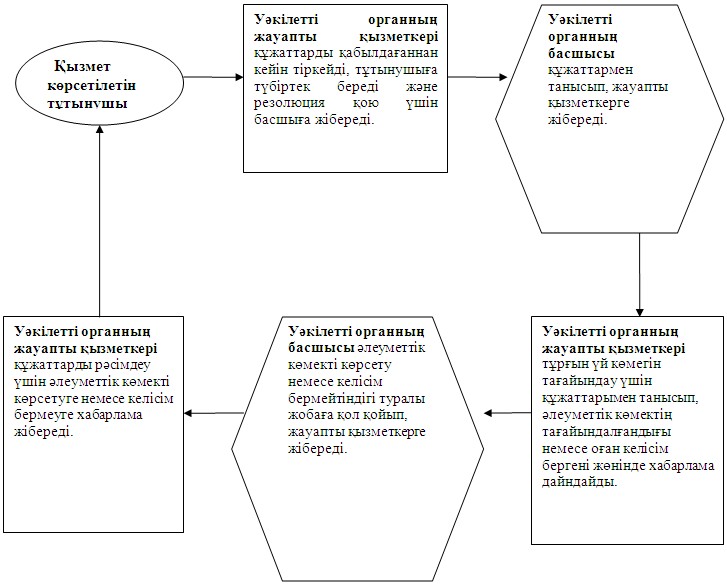  Әкімшілік іс-қимылдардың (процедуралардың) сатылығы мен өзара

әрекеттесуінің сипаттамасы Тұтынушының қызмет көрсету жөнінде уәкілетті органға жүгінуі

кезіндегі ҚФБ іс-әрекетінің сипаттамасы "Тұрғын үй көмегін тағайындау" мемлекеттік қызмет көрсету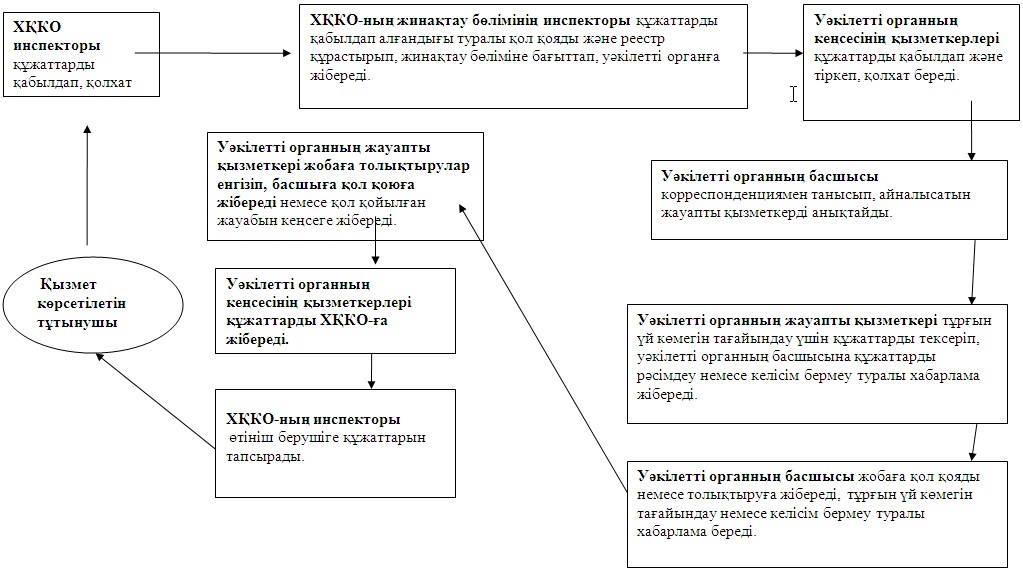 
					© 2012. Қазақстан Республикасы Әділет министрлігінің «Қазақстан Республикасының Заңнама және құқықтық ақпарат институты» ШЖҚ РМК
				Р/с NУәкiлеттi органның атауыУәкiлеттi орган орналасқан заңды мекенжай (қала, аудан, көше, үйдiң (пәтердiң N), электронды поштаның мекенжайыТелефон нөмiрiЖұмыс кестесi123451Ақсу ауданының жұмыспен қамту және әлеуметтiк бағдарламалар бөлiмiАқсу ауданы, Жансүгiров кентi, Желтоқсан көшесi, 5 korgan-53@mail.ru8-72832 2-11-43Демалыс және мереке күндерiн қоспағанда аптасына бес күн сағат 9-00 бастап 18-00 дейiн, түскi үзiлiс сағат 13-00 бастап 14-00 дейiн2Алакөл ауданының жұмыспен қамту және әлеуметтiк бағдарламалар бөлiмiАлакөл ауданы, Үшарал қаласы, Жеңiс көшесi, 148 alaksob@mail.ru8-72833 2-15-36Демалыс және мереке күндерiн қоспағанда аптасына бес күн сағат 9-00 бастап 18-00 дейiн, түскi үзiлiс сағат 13-00 бастап 14-00 дейiн3Балқаш ауданының жұмыспен қамту және әлеуметтiк бағдарламалар бөлiмiБалқаш ауданы, Бақанас ауылы, Қонаев көшесi, 66 balhash_sobez@bk.ru8-72773 9-14-25Демалыс және мереке күндерiн қоспағанда аптасына бес күн сағат 9-00 бастап 18-00 дейiн, түскi үзiлiс сағат 13-00 бастап 14-00 дейiн4Еңбекшiқазақ ауданының жұмыспен қамту және әлеуметтiк бағдарламалар бөлiмiЕңбекшiқазақ ауданы, Есiк қаласы, Алматы көшесi, 112 sobesesik@mail.ru8-72775 4-24-36Демалыс және мереке күндерiн қоспағанда аптасына бес күн сағат 9-00 бастап 18-00 дейiн, түскi үзiлiс сағат 13-00 бастап 14-00 дейiн5Ескелдi ауданының жұмыспен қамту және әлеуметтiк бағдарламалар бөлiмiЕскелдi ауданы, Қарабұлақ кентi, Сәтпаев көшесi, 65 eskeldy_sobes@mail.ru8-72836 3-00-62Демалыс және мереке күндерiн қоспағанда аптасына бес күн сағат 9-00 бастап 18-00 дейiн, түскi үзiлiс сағат 13-00 бастап 14-00 дейiн6Жамбыл ауданының жұмыспен қамту және әлеуметтiк бағдарламалар бөлiмiЖамбыл ауданы, Ұзынағаш ауылы, Қарасай батыр көшесi, 261 zhambyl.rotzszn@mail. оnline.kz8-72770 2-22-607Iле ауданының жұмыспен қамту және әлеуметтiк бағдарламалар бөлiмiIле ауданы, Өтеген батыр кентi, Титов көшесi, 3 а Ili-sobes@mail.ru8-72752 2-47-518Қарасай ауданының жұмыспен қамту және әлеуметтiк бағдарламалар бөлiмiҚарасай ауданы, Қаскелең қаласы, Абылай хан көшесi, 215 krozisp@mail.ru8-72771 2-17-719Қаратал ауданының жұмыспен қамту және әлеуметтiк бағдарламалар бөлiмiҚаратал ауданы, Үштөбе қаласы, Құсмолданов көшесi, 3 karatalsobes@mail.ru8-72834 2-24-3010Жамбыл ауданының жұмыспен қамту және әлеуметтiк бағдарламалар бөлiмiЖамбыл ауданы, Ұзынағаш ауылы, Қарасай батыр көшесi, 2618-72770 2-22-6011Кербұлақ ауданының жұмыспен қамту және әлеуметтiк бағдарламалар бөлiмiКербұлақ ауданы, Сарыөзек кентi, Мәметова көшесi, 38-72840 3-16-0412Көксу ауданының жұмыспен қамту және әлеуметтiк бағдарламалар бөлiмiКөксу ауданы, Балпық би кентi, Мырзабеков көшесi, 388-72838 2-03-7113Панфилов ауданының жұмыспен қамту және әлеуметтiк бағдарламалар бөлiмiПанфилов ауданы, Жаркент қаласы, Масанчи көшесi, 23 panfil2005@mail.ru8-72831 5-10-4814Райымбек ауданының жұмыспен қамту және әлеуметтiк бағдарламалар бөлiмiРайымбек ауданы, Кеген ауылы, Момышұлы көшесi, 7 Raimbek_sobes@mail.ru8-72777 2-11-3415Сарқант ауданының жұмыспен қамту және әлеуметтiк бағдарламалар бөлiмiСарқант ауданы, Сарқант қаласы, Тәуелсiздiк көшесi, 117 sarkand_sobes@mail.ru8-72839 2-14-9116Талғар ауданының жұмыспен қамту және әлеуметтiк бағдарламалар бөлiмiТалғар ауданы, Талғар қаласы, Гагарин көшесi, 76 talrot@yandex.ru8-72774 2-17-1717Ұйғыр ауданының жұмыспен қамту және әлеуметтiк бағдарламалар бөлiмiҰйғыр ауданы, Шонжы ауылы, Нысанбаев көшесi, 104 ygyr_sobes@mail.ru8-72778 2-12-7018Қапшағай қаласының жұмыспен қамту және әлеуметтiк бағдарламалар бөлiмiҚапшағай қаласы, Қонаев көшесi, 2/3 KSobes@mail.ru8-72772 4-15-7419Талдықорған қаласының жұмыспен қамту және әлеуметтiк бағдарламалар бөлiмiТалдықорған қаласы, Тәуелсiздiк көшесi, 358-7282 21049120Текелi қаласының жұмыспен қамту және әлеуметтiк бағдарламалар бөлiмiТекелi қаласы, Тәуелсiздiк көшесi, 248-72835 4-23-95Р/сNОрталықтардың (филиалдардың, бөлімдердің, бөлімшелердің) атауыОрналасқан жеріБайланыс деректері"Алматы облысы бойынша ХҚКО" РМК филиалы"Алматы облысы бойынша ХҚКО" РМК филиалы"Алматы облысы бойынша ХҚКО" РМК филиалы"Алматы облысы бойынша ХҚКО" РМК филиалы1."Алматы обылысның ХҚКО" РМК филиалыТалдықорған қаласы, Тәуелсіздік көшесі, 67Б8(7282)24-15-06

8(7282) 24-41-331)Ақсу аудандық бөліміЖансүгіров кенті. Қабанбай батын көшесі, 208 (72832) 2-14-512)Қапал бөлімшесіКапал ауылы, Алпысбаев көшесі, 38(72841) 2-17-603)Алакөл аудандық бөліміҮшарал қаласы, 8 март көшесі, 638(72833) 2-35-468(72833) 2-35-484)Қабанбай бөлімшесіҚабанбай кенті, Абылайхан көшесі, 2378(72837) 4-13-855)Балқаш аудандық бөліміБақанас ауылы, Бижанов көшесі, 25 "А"8(72773) 95-2-228(72773) 9-18-206)Еңбекшіқазақ аудандық бөліміЕсік қаласы, Абай көшесі, 314 А8(72775) 4-54-70

8(72775) 4-54-697)Шелек бөлімшесіШелек ауылы, Бижанов көшесі, 1008(72775) 2-34-968(72775) 2-34-978)Ескелді аудандық бөліміҚарабұлақ кенті, Оразбеков көшесі, 528(72836) 3-22-169)Жамбыл аудандық бөліміҰзынағаш кенті, Мәжитов көшесі, 18(72770) 2-30-9010)Іле аудандық бөліміӨтеген батыр кенті, Қуат шағын ауданы, Тәуелсіздік көшесі, 258(727)251-74-468(727)251-74-4711)Боралдай бөлімшесіБоролдай ауылы, Вокзальная көшесі, 6 "А"8(72738) 7-82-4212)Қараой бөлімшесіҚарай ауылы, Тыңдала көшесі, 98(7275) 24-88-1013)Ақши бөлімшесіАқши ауылы, Қонаев көшесі, 2914)Қарасай аудандық бөліміҚаскелен қаласы, Жанғозин көшесі, 388(72771) 2-56-868(72771) 2-56-9615)Тау-Самалы бөлімшесіТау Самалы кенті, Рысқұлов көшесі, 1298(727) 391-38-5816)Шамалған бөлімшесіШамалған станциясы, Қонаев көшесі, 1 "В"8(7272) 93-66-3317)Қаратал аудандық бөліміҮштөбе қаласы, Абылай хан көшесі, 228(72834) 2-02-078(72834) 2-20-9218)Кербұлақ аудандық бөліміСарыөзек қаласы, Момышұлы көшесі, н/ж8(72840) 3-25-8819)Қоғалы бөлімшесіҚоғалы кенті, Желтоқсан көшесі, 458(72842) 9-10-5920)Көксу аудандық бөліміБалпық би кенті, Измайлов көшесі, 108(72838) 2-16-198(72838) 2-16-18 21)Капшағай қалалық бөліміҚапшағай қаласы, Қонаев көшесі, 418(72772) 4-79-618(72772) 4-79-6022)Шеңгелді бөлімшесіШеңгелді ауылы, Сейфуллин көшесі, 348(72772) 7-11-9423)Сарқан аудандық бөліміСарқан қаласы, Жамбыл көшесі, н/ж8(72839) 2-35-808(72839) 2-37-1424)Лепсі бөлімшесіЛепсі станциясы, Төлебаев көшесі,18(72843) 2-10-1625)Райымбек аудандық бөліміКеген ауылы, Момышұлы көшесі, н/ж8(72777) 2-20-848(72777) 2-20-828(72777) 2-18-7826)Нарынқол бөлімшесіНарынқол ауылы, Райымбек көшесі, н/ж8(72779) 2-11-6527)Панфилов аудандық бөліміЖаркент қаласы, Головацкий көшесі, н/ж8(72831) 5-51-1128)Талғар аудандық бөліміТалғар қаласы, Лермонтов көшесі, 53 "А"8(727) 388-11-308(72774) 2-21-438(72774) 2-21-3329)Нұра бөлімшесіНұра ауылы, Школьная көшесі, 108(72774) 5-80-6230)Талдықорған қалалық бөліміТалдықорған қаласы, Тәуелсіздік көшесі, 67 Б8(7282) 24-49-75

8(7282) 24-40-4331)Текелі қалалық бөліміТекелі қаласы, Октябрьская көшесі, 78(72835) 4-35-388(72835) 4-35-1832)Ұйғыр аудандық бөліміШонжы ауылы, Қасымбеков көшесі, 358 (72778) 2-43-35 8(72778) 2-43-318(72778) 2-43-32Негізгі процестің (жұмыс көлемінің) әрекетіНегізгі процестің (жұмыс көлемінің) әрекетіНегізгі процестің (жұмыс көлемінің) әрекетіНегізгі процестің (жұмыс көлемінің) әрекетіәрекеттің (жұмыс көлемінің) N123ҚФБ-тің атауыжергілікті атқарушы органның жауапты орындаушысыжергілікті атқарушы органның басшысыжергілікті атқарушы органның жауапты орындаушысыӘрекеттің (процесстің, процедураның, операцияның) атауы және сипаттамасыҚұжаттарды қабылдау, тіркеу, тұтынушыға түбіртек беру, резолюция қою үшін құжаттарды басшыға жіберуҚұжаттармен танысу және оларды жергілікті атқарушы органның құрылымдық бөлімшесінің жауапты орындаушысына жіберуӘлеуметтік көмекті тағайындау мақсатында құжаттарды тексеруОрындау мерзімі15 минут30 минут8 жұмыс күніАяқталу нысаны (мәліметтер, құжаттар, ұйымдастыру-

өкімдік шешім)Тұтынушыға хабарлама жіберуӘлеуметтік көмектің көрсетілуіне немесе келісім бермеуіне құжаттарға қол қою немесе құжаттарды толықтыру үшін жауапты орындаушыға қайтарып беруТүсініктемесі бар келісім бермеу жөнінде хабарлама немесе әлеуметтік көмекті алу жөнінде рәсімдеуОрындау мерзімі30 минут30 минутНегізгі процестің (жұмыс көлемінің) әрекетіНегізгі процестің (жұмыс көлемінің) әрекетіНегізгі процестің (жұмыс көлемінің) әрекетіНегізгі процестің (жұмыс көлемінің) әрекетіәрекеттің (жұмыс көлемінің) N123ҚФБ-тің атауыХҚКО инспекторыХҚКО-ның жинақтаушы бөлім инспекторыУәкілетті органның кеңсесіӘрекеттің (процесстің, процедураның, операцияның) атауы және сипаттамасыҚұжаттарды қабылдауҚұжаттар жинауХҚКО-ның инспекторынан құжаттарды қабылдауАяқталу нысаны (мәліметтер, құжаттар, ұйымдастыру-

өкімдік шешім)Құжаттарды тіркейді және қолхат бередіУәкілетті органға жіберу үшін реестр құруТүскен құжаттарды тіркеуОрындау мерзімі20 минутКүніне 1 рет15 минутКелесі іс-әрекет нөмірі456Негізгі процестің (жұмыс көлемінің) әрекетіНегізгі процестің (жұмыс көлемінің) әрекетіНегізгі процестің (жұмыс көлемінің) әрекетіНегізгі процестің (жұмыс көлемінің) әрекетіҚФБ-тің атауыУәкілетті органның кеңсесіУәкілетті органның басшысыУәкілетті органның жауапты қызметкеріӘрекеттің (процесстің, процедураның, операцияның) атауы және сипаттамасыРезолюция қою үшін уәкілетті органның басшысына жіберуЖауапты қызметкердің анықталуы үшін корреспон- денциямен танысуТүскен құжаттармен танысу, әлеуметтік көмекті тағайындау үшін тұтынушының құқығын анықтауОрындау мерзімі30 минут30 минут7 жұмыс күніНегізгі процестің (жұмыс көлемінің) әрекетіНегізгі процестің (жұмыс көлемінің) әрекетіНегізгі процестің (жұмыс көлемінің) әрекетіНегізгі процестің (жұмыс көлемінің) әрекетіәрекеттің (жұмыс көлемінің) N789ҚФБ-тің атауыЖергілікті атқарушы жауапты қызметкеріЖергілікті атқарушы органның басшысыЖергілікті атқарушы жауапты қызметкеріӘрекеттің (процесстің, процедураның, операцияның) атауы және сипаттамасыӘлеуметтік көмектің көрсетілуіне немесе келісім бермеуіне құжаттарды рәсімдеу кезінде хабарлама дайындау және басшыға қол қоюға жіберуҚұжаттарға қол қояды немесе толықтау үшін қайтарып бередіҚұжаттарды толықтыру, басшыға қол қоюға жіберу немесе әлеуметтік көмектің көрсетілуіне немесе келісім бермеуіне құжаттарды рәсімдеу кезінде хабарлама дайындау үшін кеңсеге жіберуАяқталу нысаны (мәліметтер, құжаттар, ұйымдастыру-

өкімдік шешім)Уәкілетті органның жауапты қызметкеріУәкілетті органның басшысыУәкілетті органның жауапты қызметкеріОрындау мерзімі1 жұмыс күні20 минут15 минутНегізгі процестің (жұмыс көлемінің) әрекетіНегізгі процестің (жұмыс көлемінің) әрекетіНегізгі процестің (жұмыс көлемінің) әрекетіНегізгі процестің (жұмыс көлемінің) әрекетіәрекеттің (жұмыс көлемінің) N101112ҚФБ-тің атауыУәкілетті органның кеңсесіХКҚО-ның инспекторыӘрекеттің (процесстің, процедураның, операцияның) атауы және сипаттамасыҚұжаттарды ХҚКО-на жіберуҚұжаттарды тұтынушыға жіберуОрындау мерзімі15 минут20 минут